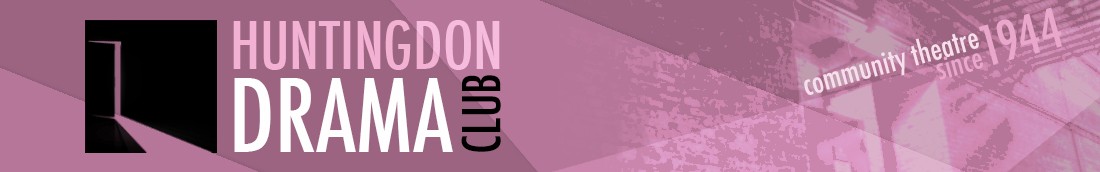 COMMITTEE MEETING MINUTESTuesday 4th September 2018GodmanchesterPresent: Jo Hussey (JH), Chair, Sarah Cornforth (SC), Laura Harding (LH), Dean Laccohee (DL), Bronte Beckett (BB), Rae Goodwin (RG), Graham Crouch (GC), Marion Stribling (MS)Apologies: Michelle Gibson (MG), Bronte Beckett (BB)1. Minutes of the Last Meeting (9th July)JH reported that any change of name for the club would have to be agreed at the Annual General meeting.JH would ask Caroline for contact details for bookings at the Comrades Club and pass to RG.RG reported that it had been decided not to use the Commemoration Hall for a venue for the Festival due to the uncertainty of it being available.DL reported that a Directors submission form had been updated and was on the website.LH reported that the BBQ had not been as well attended as hoped.  Next years BBQ would be hosted before the school holidays. The minutes were agreed as correct.2. Treasurer’s ReportGC reported that £240 had been paid for rehearsal venue, the only payment made in the last 2 months.  The current balance was £7584JH would update the membership list and ask new cast members to pay subs.3. Autumn ProductionDL reported that rehearsals had just started and were going well.  There was currently no one on costumes.  SC would create T-Shirts for the character of Denis and the players crew.  LH was on props. DL had a meeting at the church next week to measure up for the set and seating with the aim to get the tickets on sale by the middle of the month, then start with marketing.  SC was working on the programme but still waiting for some biogs.A production meeting was planned for the w/c 10/9.4. Club name/forward planning/2019 AGMThree committee members would be standing down including the Chair and Treasurer.  It was agreed that people would need to be sought in advance of the AGM to fill these roles.  It was agreed:LH to invite VS to attend the next committee meetingAGM would be held on 4th February at the Tesco Community Room.Committee members to give some thought to the club name and any other changes that were needed to the constitution – JH would email round the constitution – to be discussed at the next meeting.5. Bridge Arts Festival - UpdateRG reported that all groups that applied had been accepted and venues would be allocated in October.  Staff at the library had been keen for it to be used as a venue.6. Social UpdateJH requested that committee members try to make the drinks at Witherspoons on 28th September from 7.30pm.  DL/JH would encourage the cast to attend.LH would look at organising another quiz for the last Friday of October.  She added that Steph and Bronte were both in Snow White and would try to organise a club night out to see the production.7. AOBWorkshopDL/RG had met to discuss putting together a drama workshop.  They had devised a day long workshop which would be in two parts – morning session to cover choosing a play to direct and looking at extracts from a play.  The afternoon session would look at staging those extracts including light and sound.  It was suggested asking Max/Laura/Jason to be involved.  Next meetingThe next meeting would take place on Tuesday 2nd October, 7.30pm at Rae’s. Main item to be discussed – Structure for next year including slotting in workshop.Summary of Actions AgreedWhoWhatWhenCommentJHAsk Caroline for Comrades Club contact and pass to RGASAPJHUpdate membership list and ask new cast members to pay subsNext meetingLHInvite VS to the next committee meetingASAPJHCirculate the constitution to committeeASAPAllGive thought to new name for the club and any other amendments needed to the constitutionNext meetingAllDL/JHTry to attend drama drinks at Witherspoons on 28/9Mention drinks to cast28th SeptMSAdd to next meeting agenda – Structure for next year.Next meeting